Exercice 1 /5points1-  Compléter le tableau suivant:2- Donner la représentation de LEWIS des molécules suivantes:une molécule d'eau H20                                une molécule de trichloroéthène                      Cl             ClC        C        					                 Cl              HExercice  2 /2pointsOn considère l'atome d'azote  et l'atome de potassium K 14		39   N	et 	   K    7		191-Déterminer le nombre de protons ,d'électrons et de neutrons de l 'atome d'azote 2-Déterminer le nombre de protons ,d'électrons et de neutrons de  l 'ion potassium K+ Exercice 3 /4 pointsDonner la forme développée, identifier les  éventuels groupes fonctionnels ( alcool, amine , ester, acide ou amide) pour les molécules suivantes:a) H3 -C-OH					           b) H3C -CH2-NH2c) CH3-COOH						d) H3C -C0-NH2Exercice 4 / 5 points :On désire trouver le nom correspondant à chaque molécule et identifier celles qui servent à la fabrication du kevlar  (polymère très résistant)	Molécules							Noms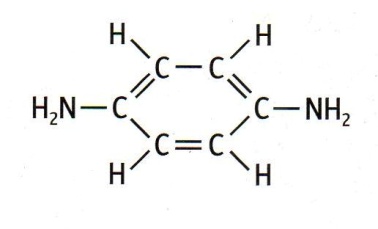 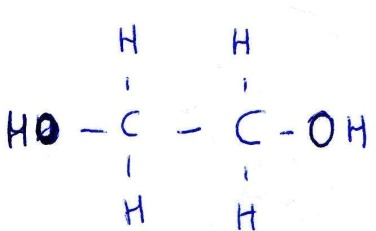 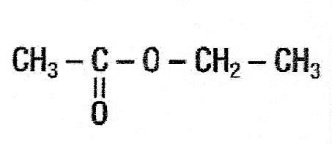 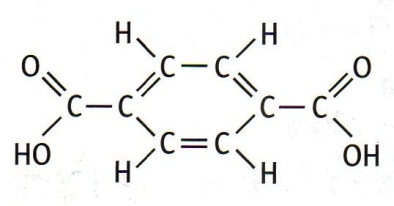 1- Entourer et identifier les groupes fonctionnels( alcool, amine , ester, acide ou amide) de chaque molécule:2- Faire correspondre chaque molécule avec son nom associé par une flèche.3- Le kevlar est fabriqué  à partir d 'un diacide et d'un diamine Quelles sont les noms des molécules utilisées parmi les quatre?2- Donner la représentation de LEWIS des molécules suivantes:une molécule d'eau H20une molécule de di-chloro-éthane  C2 Cl2H4Exercice 4 /3 pointsDonner la forme développée, identifier les  éventuels groupes fonctionnels ( alcool, amine , ester, acide ou amide) pour les molécules suivantes:a) C2H5-OH						 b) H3C -CH2-NH2c)  H - C00 - CH3					 d) C3H7 - COOHExercice 5 / 4,5 pointsDans les molécules suivantes entourer et identifier les groupes fonctionnels: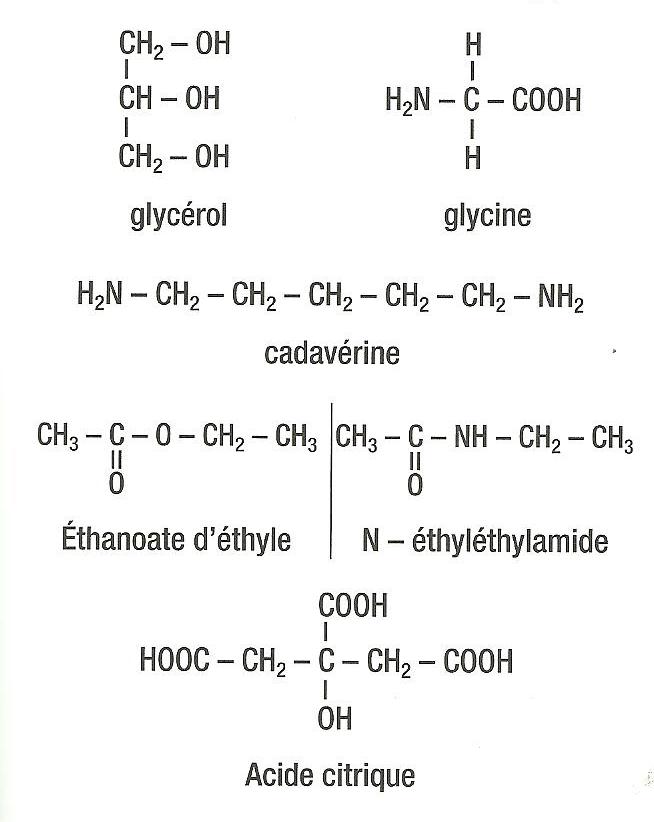 AtomeNuméro atomique ZStructure électroniqueNombre de liaison covalentesNombre de doublets non liantsFormule de LEWISOXYGENE        8CARBONE         6CHLORE        17 AZOTE         7